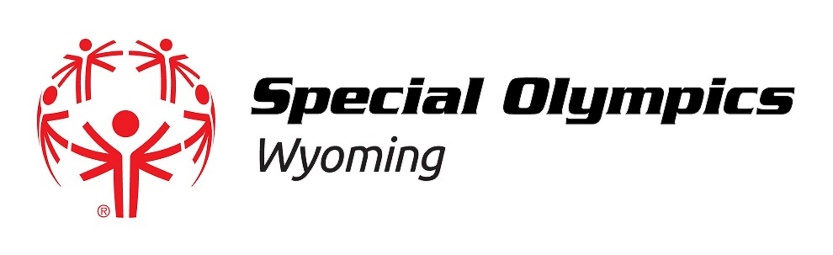 2021 Area V Winter GamesSunday, February 7 on Casper MountainSchedule of Events8:30 AM Registration @ Hogadon8:45 AM Opening Ceremony @ Hogadon9:00 AM Warm Ups9:30 AM Competition Begins11:00AM Lunch (or as athletes are able@Hogadon)12:00 PM Competition ResumesEvent Locations:Snowshoe & Cross Country: Casper Biathlon ClubAlpine Skiing & Snowboard: Hogadon Ski AreaGood luck to all the competitors!Order of EventsAlpineSnowboardingCross CountrySnowshoeGlideSuper Glide10 M WalkGiant Slalom (I,II,III)Super G (I,II,III)Slalom (I,II,III)Slalom (I,II,III)Giant SlalomSuper G10 M100 M3K50 M500 M25 M1 K800 M100 M400 M50 M Assist50 M4x100M Relay4x100 US Relay4x400 M Relay